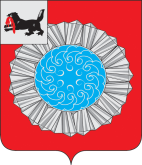 АДМИНИСТРАЦИЯСЛЮДЯНСКОГО МУНИЦИПАЛЬНОГО РАЙОНАПОСТАНОВЛЕНИЕг. Слюдянкаот  11 октября 2022 года №510  Об утверждении Основных направлений бюджетной и налоговой политики Слюдянского муниципального района на 2023 год и плановый период 2024 и 2025 годовРуководствуясь пунктом 2 статьи 172  Бюджетного кодекса Российской Федерации, статьей 19 Положения о бюджетном процессе Слюдянского муниципального района, утвержденного решением Думы Слюдянского муниципального района от 26 марта 2020 года №17-VII-рд, на основании статей 24, 47, 56 Устава  Слюдянского муниципального района Иркутской области (новая редакция), администрация Слюдянского муниципального районаПОСТАНОВЛЯЕТ:Утвердить Основные направления бюджетной и налоговой политики  Слюдянского муниципального района на 2023 год и плановый период 2024 и 2025годов (прилагается).Опубликовать настоящее постановление в специальном выпуске газеты «Славное море» и разместить на официальном сайте администрации Слюдянского муниципального района, адрес: http://www.sludyanka.ru, в разделе «Муниципальные правовые акты».Контроль за исполнением настоящего постановления возложить на заместителей мэра Слюдянского муниципального района, согласно распределению должностных обязанностей.И.о. мэра Слюдянского муниципального района                                                                                       Ю.Н. АзоринУтверждены постановлением администрации Слюдянского муниципального района   от 11 ноября 2022года № 510  Основные направления бюджетной и налоговой политикиСлюдянского муниципального района на 2023 год и на плановый период 2024 и 2025 годовI. Основные положенияОсновные направления бюджетной и налоговой политики на 2023 год и на плановый период 2024 и 2025 подготовлены в соответствии со статьями 172 и 184.2 Бюджетного кодекса Российской Федерации с отражением целей и задач в осуществлении бюджетной и налоговой политики Слюдянского муниципального района, определяют условия, принимаемые для составления проекта  бюджета Слюдянского муниципального района на 2023 год и плановый период 2024 и 2025 годов, устанавливают на среднесрочный период приоритеты в сфере управления муниципальными финансами, а также подходы к его формированию с учетом сложившейся экономической ситуации и изменений, внесенных в действующее налоговое и бюджетное законодательство. Бюджетная и налоговая политика Слюдянского муниципального района на 2023 год и плановый период 2024 и 2025 годов ориентирована на обеспечение сбалансированности и устойчивости  бюджета Слюдянского муниципального района, повышение качества бюджетного планирования и исполнения бюджета Слюдянского муниципального района, прозрачности и открытости бюджетного планирования, сдерживание роста долговых обязательств, учитывает задачи муниципального уровня, обозначенные Правительством Российской Федерации и Правительством Иркутской области в сфере налоговой и бюджетной политики на 2023 год и плановый период 2024 и 2025 годов, Указами Президента Российской Федерации от 7 мая 2018 года № 204 «О национальных целях и стратегических задачах развития Российской Федерации на период до 2024 года» и от 21 июля 2020 года № 474 «О национальных целях развития Российской Федерации на период до 2030 года», Посланием Президента Российской Федерации Федеральному Собранию Российской Федерации от 21 апреля 2021 года.Бюджетная и налоговая политика Слюдянского муниципального района на 2023 год и плановый период 2024 и 2025 годов определяется основными направлениями экономического и социального развития Слюдянского муниципального района на долгосрочную перспективу и призвана способствовать дальнейшему росту уровня жизни населения Слюдянского муниципального района, сохранению стабильности бюджета района.  II. Итоги реализации бюджетной и налоговой политики в 2021 году В консолидированный бюджет Слюдянского муниципального района в 2021 году поступило доходов в сумме 2 613 276,8 тыс.руб. Прирост к 2020 году доходы консолидированного бюджета Слюдянского муниципального района увеличились на 185 816,0 тыс. руб., в том числе от дополнительно полученных доходов по исполнительным листам от ОАО « БЦБК» по погашению задолженности по плате за негативное воздействие на окружающую среду за 2010,2011,2012 годы в общей сумме 71 376,6 тыс.руб.,  аренды земельных участков за 2011,2012 года в сумме 13 303,9 тыс.руб., штрафа по определению Арбитражного суду Иркутской области от 26.09.2011 года о возмещении ущерба водному объекту озеру Байкал.Из общей суммы поступлений  налоговые и неналоговые доходы составили  517 604,3 тыс. руб., что на 102 516,4 тыс. руб. больше чем в 2020 году.Доходы бюджета Слюдянского муниципального района в 2021 году в целом составили 1 865 719,9 тыс. руб. при плане 2 198 450,8 тыс.руб., исполнение составило 84,9 процента.Расходы консолидированного бюджета Слюдянского муниципального района в 2021 году при  плане 3 234 954,0 тыс. руб.  исполнены в сумме 2 609 274,8 тыс. руб.  (81 %), что выше  расходов бюджета за 2020 год на 150 367,4 тыс. руб.Уровень муниципального долга бюджета Слюдянского муниципального района сохранен на безопасном уровне – отношение объема долговых обязательств к общему объему доходов бюджета без учета безвозмездных поступлений снижен с 2,1% по состоянию на 01.01.2021 года до 0,5% на 01.01.2022 года. Сумма погашения долговых обязательств в 2020 году составила 19 028, 4 тыс. руб. Объем муниципального долга по состоянию на 01.01.2022года составил 2 375,0 тыс. руб. (Утуликское муниципальное образование).Консолидированный бюджет района в 2021 году исполнялся в рамках 14 государственных программ Иркутской области и 26 подпрограмм. Общий объем расходов, исполняемых в рамках государственных программ с софинансированием средств из бюджета района, городских и сельских поселений, средств Фонда содействия или 66,4% от общего объема расходов консолидированного бюджета. Из них исполнено в рамках региональных проектов 277 818,1 тыс.руб. в т.ч.- «Формирование комфортной городской среды в Иркутской области» в сумме 84 729,1 тыс. руб.,- «Обеспечение устойчивого сокращения непригодного для проживания жилищного фонда» в сумме 189 144,2 тыс.руб.- «Культурная среда (Иркутская область)» в сумме 2 654,8 тыс. руб.,-«Комплексная система обращения с твердыми коммунальными отходами» в сумме 1 290 тыс.руб.В 2021 году 7 муниципальных образований района по результатам исполнения мероприятий, связанных с достижением наилучших результатов по увеличению налоговых и неналоговых доходов бюджета, получили из областного бюджета 11 018,8 тыс.руб..III Основные направления налоговой политики на 2023 год и плановый период 2024 и 2025 годовПланирование доходов бюджета Слюдянского муниципального района будет осуществляться по «консервативному» сценарию прогноза социально - экономического развития Слюдянского муниципального района. Налоговая политика района будет формироваться с учетом изменений, принятых и планируемых  к принятию на федеральном и региональном уровне.Основными целями налоговой политики на 2023 и 2024-2025 годов остаются обеспечение полного и стабильного поступления налоговых и неналоговых платежей в местный бюджет.Основными направлениями решений данной задачи  являются: - совершенствование законодательства по местным налогам с учетом изменений в налоговом законодательстве Российской Федерации;- ориентация приоритетов налоговой политики на достижение национальных целей развития;- переход с 01.01.2023 года на единый налоговый платеж и единый налоговый счет, изменяющий срок уплаты налогов, а также срок подачи декларации;- эффективность и прозрачность муниципального управления;- поддержание достигнутого уровня жизни населения и сохранения социальной стабильности в Слюдянском муниципальном районе;- модернизация бюджетного процесса;-повышение реалистичности прогнозирования и минимизация рисков несбалансированности при бюджетном планировании; - укрепление доходной базы бюджета района за счет наращивания стабильных доходных источников и мобилизации в бюджет имеющихся резервов; - стимулирование инвестиционной деятельности; - поддержка субъектов малого и среднего предпринимательства;- проведение целенаправленной работы с предприятиями - недоимщиками по погашению задолженности по платежам в бюджет;Основным направлением, по которому предполагается реализовать налоговую политику в 2023-2025 годах, является сохранение и развитие налоговой базы в сложившихся экономических условиях.Координация работы органов местного самоуправления по мобилизации доходов в бюджет района будет осуществляться в рамках деятельности межведомственных рабочих комиссий по налоговой и социальной политике и легализации заработной платы. Для достижения поставленных целей налоговой политики одним из необходимых условий является продолжение  совместной работы с налоговыми, правоохранительными и иными федеральными органами в части выявления резервов увеличения налоговой базы по налогам, поступающим в консолидированный бюджет района, повышения эффективности администрирования доходов бюджета района и пресечения уклонения от их уплаты.В формировании доходов бюджета немаловажным направлением будет являться исполнение мероприятий по заключенным соглашениям с организациями Слюдянского муниципального района о социальном партнерстве. IV. Основные направления бюджетной политики на 2023 год и плановый период 2024 и 2025 годовРеализация бюджетной политики в новом бюджетном цикле продолжится в сохраняющихся условиях соблюдения жестких финансовых и экономических требований, установленными Министерством финансов Иркутской области.При формировании бюджета Слюдянского муниципального района и бюджетов поселений необходимо обеспечить финансированием действующие расходные обязательства. Принятие новых расходных обязательств должно проводиться с учетом оценки их эффективности и возможных сроков и механизмов реализации в пределах имеющихся ресурсов.Основными направлениями бюджетной политики в области расходов являются:- закрепление положительных результатов, достигнутых при формировании и исполнении местного бюджета за предыдущие годы;-  установление приоритетных направлений расходов  бюджета; - обеспечение режима экономного и рационального использования средств бюджета;- безусловное исполнение принятых расходных обязательств;- повышение эффективности использования ресурсов при закупках товаров и услуг для муниципальных нужд;- совершенствование механизмов контроля за соблюдением требований законодательства в сфере закупок и исполнением условий контрактов, соотнесение фактических расходов и нормативных затрат, то есть осуществление нормоконтроля; - обеспечение выполнения целевых показателей муниципальных программ, преемственность показателей достижения определенных целей, обозначенных в муниципальных программах, целям и задачам, обозначенным в государственных программах, для обеспечения их увязки.- минимизация кредиторской задолженности;- своевременное выполнение долговых обязательств по обслуживанию и погашению муниципальных заимствований; - прозрачность и открытость бюджетного процесса, возможность участия граждан и общественных организаций в формировании местного бюджета;- открытость бюджета и инициативное бюджетирование, а именно  расширение вовлечения граждан в бюджетный процесс, в т.ч. за счет непрерывного обучения основам финансовой и бюджетной грамотности, развитие практик школьного инициативного бюджетирования. Развитие поселений остается приоритетным направлением политики в сфере межбюджетных отношений.  Планируется реализация следующих задач:- предоставление  бюджетам поселений нецелевой финансовой поддержки с сохранением действующих подходов к распределению дотаций на выравнивание бюджетной обеспеченности;- ежегодное увеличение расходов на социальное обеспечение населения; -реализация национальных проектов и программ.Источниками финансирования дефицита бюджета Слюдянского муниципального района в рассматриваемом периоде будут являться  кредиты от кредитных организаций, изменение остатков средств на счетах по учету средств бюджета района и прочие источники финансирования.Одним из направлений бюджетной политики Слюдянского муниципального района является задача обеспечения прозрачности (открытости), понятности и доступности данных для населения района по вопросам финансово-бюджетной сферы.Для решения данной задачи продолжится размещение информационно-разъяснительных материалов на всех стадиях бюджетного процесса Слюдянского муниципального района  на официальном сайте администрации Слюдянского муниципального района в информационно-телекоммуникационной сети «Интернет», обеспечивающей актуальность основных сведений о бюджете района и его исполнении, а также представлении бюджетных данных для всех заинтересованных пользователей в понятной и доступной форме, для вовлечения граждан в обсуждение бюджетного процесса.Кроме того, продолжится размещение и поддержание в актуальном состоянии бюджетных данных о формировании и исполнении местного бюджета на Едином портале бюджетной системы Российской Федерации   «Электронный бюджет». Председатель Комитета финансовСлюдянского района, заместитель мэра района                                                                             С.Б. Адамова 